РЕШЕНИЕ17 июня 2023 года                             	  	                              	 №56/12-5с. Верхние Татышлы             О привлечении бухгалтера к выполнению работ, связанныхс подготовкой и проведением выборов депутатов Советов сельских поселений Акбулатовский сельсовет, Аксаитовский сельсовет, Бадряшевский сельсовет, Буль-Кайпановский сельсовет, Верхнетатышлинский сельсовет, Кальмияровский сельсовет, Кальтяевский сельсовет, Кудашевский сельсовет, Курдымский сельсовет, Нижнебалтачевский сельсовет, Новотатышлинский сельсовет, Шулгановский сельсовет, Ялгыз-Наратский сельсовет муниципального района Татышлинский район Республики Башкортостан, 10 сентября 2023В соответствии с частью 5 статьи 24 и частью 2 статьи 73 Кодекса Республики Башкортостан о выборах, решением территориальной избирательной комиссии муниципального района Татышлинский район Республики Башкортостан от «13» июня 2023 года № 56/11-5  «О привлечении граждан к выполнению работ, связанных с подготовкой и проведением выборов депутатов Советов сельских поселений муниципального района Татышлинский район Республики Башкортостан 10 сентября 2023 года» территориальная избирательная комиссия муниципального района Татышлинский район Республики Башкортостан, на которую постановлением Центральной избирательной комиссии Республики Башкортостан от 17 мая 2023 года №20/125-7 возложены полномочия по подготовке и проведению выборов депутатов Советов сельских поселений муниципального района Татышлинский район Республики Башкортостан решила:Привлечь Байгазину Гульнару Ямилевну для выполнения работ и услуг по ведению бухгалтерского учета, составлению и представлению финансовой отчетности, связанной с подготовкой и проведением выборов депутатов Советов сельских поселений муниципального района Татышлинский район Республики Башкортостан 10 сентября 2023 года.2. Председателю территориальной избирательной комиссии муниципального района Татышлинский район Республики Башкортостан Муфтахову Р.Р. заключить с привлеченным гражданином Байгазиной Г.Я. гражданско-правовой договор в пределах средств местного бюджета, выделенных на подготовку и проведение выборов депутатов Советов сельских поселений муниципального района Татышлинский район Республики Башкортостан и предусмотренных в смете расходов территориальной избирательной комиссии муниципального района Татышлинский район Республики Башкортостан.Председатель								Р.Р. Муфтахов Секретарь									Р.М. Мухаметшин территориальная избирательная комиссия МУНИЦИПАЛЬНОГО района ТАТЫШЛИНСКИЙ РАйОН республики башкортостан 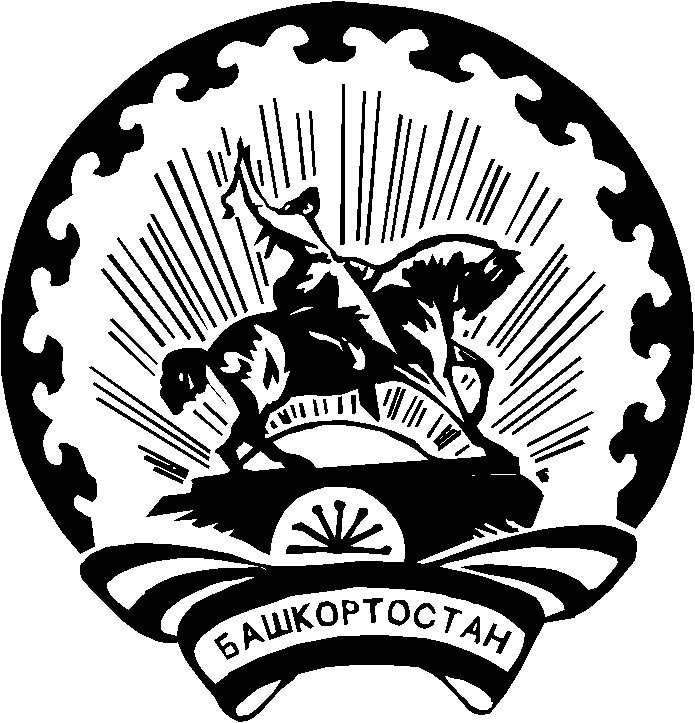 БАШҠОРТОСТАН РЕСПУБЛИКАҺЫ Тәтешле РАЙОНЫ муниципаль РАЙОНЫНЫҢ ТЕРРИТОРИАЛЬ ҺАЙЛАУ КОМИССИЯҺЫ 